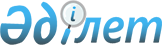 Азаматтық қызметшілер болып табылатын және ауылдық жерде жұмыс iстейтiн әлеуметтiк қамсыздандыру, мәдениет және спорт саласындағы мамандарға жиырма бес пайызға жоғарылатылған лауазымдық айлықақылар мен тарифтік мөлшерлемелерді белгілеу туралыТүркістан облысы Кентау қалалық мәслихатының 2022 жылғы 30 наурыздағы № 133 шешiмi. Қазақстан Республикасының Әділет министрлігінде 2022 жылғы 19 сәуірде № 27618 болып тiркелдi
      Қазақстан Республикасының Еңбек кодексінің 139-бабының 9-тармағына, "Қазақстан Республикасындағы жергілікті мемлекеттік басқару және өзін-өзі басқару туралы" Қазақстан Республикасының Заңының 6-бабына сәйкес, Кентау қалалық мәслихаты ШЕШТI:
      1. Азаматтық қызметшілер болып табылатын және ауылдық жерде жұмыс iстейтiн әлеуметтiк қамсыздандыру, мәдениет және спорт саласындағы мамандарға қызметтің осы түрлерімен қалалық жағдайда айналысатын азаматтық қызметшілердің айлықақыларымен және мөлшерлемелерімен салыстырғанда жиырма бес пайызға жоғарылатылған лауазымдық айлықақылар мен тарифтік мөлшерлемелер белгіленсін.
      2. Осы шешім алғашқы ресми жарияланған күнінен кейін күнтізбелік он күн өткен соң қолданысқа енгізіледі.
					© 2012. Қазақстан Республикасы Әділет министрлігінің «Қазақстан Республикасының Заңнама және құқықтық ақпарат институты» ШЖҚ РМК
				
      Кентау қалалық мәслихатының хатшысы

Т. Балабиев
